            [ а р а р                                     ПОСТАНОВЛЕНИЕ       «14» ноябрь 2014 й                   №43                     «14»ноября 2014 гОб утверждении проектно-сметной документации  на     ремонт крыльца здания администрации сельского  поселения  Юмашевский сельсоветРассмотрев представленные материалы администрация сельского поселения Юмашевский сельсовет муниципального района Чекмагушевский район Республики Башкортостан постановляет:1. Утвердить  проектно-сметную    документацию     «Ремонт крыльца здания администрации сельского  поселения  Юмашевский сельсовет»      в сумме    15149 рублей.	 . Глава сельского поселения:                                                  Е.С.СеменоваБАШ[ОРТОСТАН  РЕСПУБЛИКА]ЫСА[МА{ОШ  РАЙОНЫ муниципаль районЫНЫ@   ЙОМАШ АУЫЛ СОВЕТЫ АУЫЛ  БИЛ^м^]Е  ХАКИМИ^ТЕ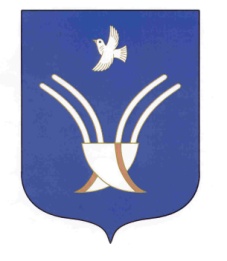 Администрация сельского поселения Юмашевский сельсоветмуниципального района Чекмагушевский район Республики Башкортостан